OBEC TÁLÍN POŘÁDÁ 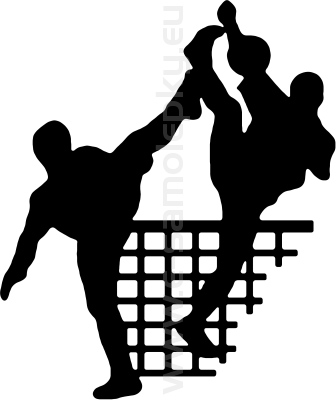 NOHEJBALOVÝTURNAJ 
10.ROČNÍK       Turnaj se koná v neděli 30. září 2018 na návsi v TálíněSraz týmů ve 12:30 na parkovišti před Tálínskou hospodou
13:00 zahájení turnaje